8 – zadatakPonoviti  lekcije „Hladnjaci“ i Električni grijač vode“  te pogledati videoklipove    za dodatno objašnjenje:https://www.youtube.com/watch?v=C1mjRh6STvg&list=PL9Mz0Kqh3YKrVbhglgg6PPt9zzBE1sJy1&index=4&t=0s  zatim https://www.youtube.com/watch?v=KhNaLi82Vlk&list=PL9Mz0Kqh3YKrVbhglgg6PPt9zzBE1sJy1&index=5&t=0s  te https://skole.sum.ba/lekcije/166 Ovdje  ćete dobiti sliku radnih  listića koji trebate odraditi (napomena, listić ima dvije stranice, ukupno 12 zadataka). Za rad se služite knjigom i priloženim video klipovima. Radite na sljedeći način. U bilježnicu zapišite vježba, potom vaše ime i prezime,razred, te školu a zatim broj zadatka i rješenje. Dakle, ne treba prepisivati zadatke.Riješene zadatke kao i eventualne nejasnoće molim vas šaljite na e-mail: darkve@live.com. Uslikane zadatke poslati najkasnije do idućeg sata, a iste ću pregledati i ocieniti. Poziv učenicima koji nisu dosad slali ništa da to učine, jer napominjem da se približava kraj školske godine. Učenici koji nisu bili aktivni kroz ovo vrijeme imat će snižene zaključne ocjene u odnosu na prvo polugodište.Radni listići: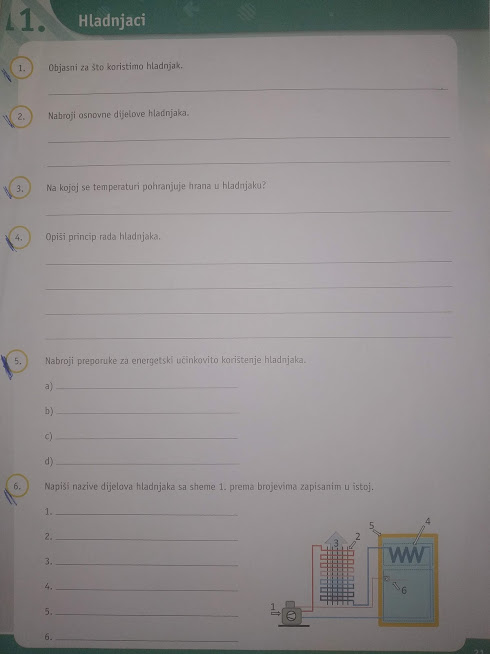 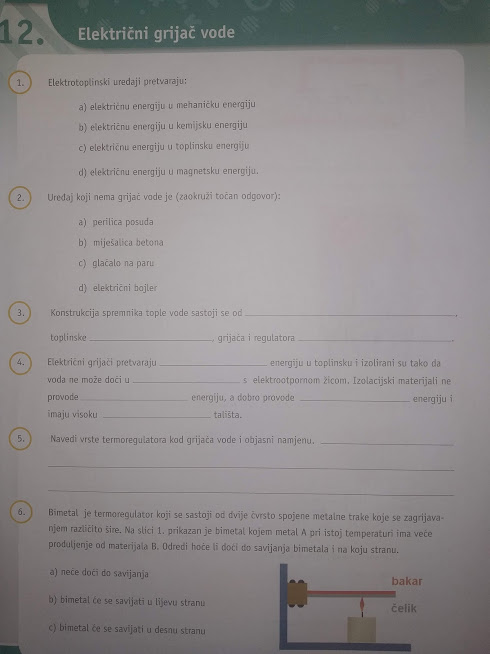 